					HAKEMUS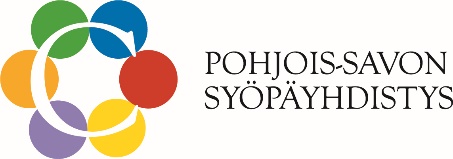 Hakemus Pohjois-Savon Syöpäyhdistyksen Keiteleen paikallisosastolle alkuavustuksen myöntämistä varten. Korvausta on haettava 1 vuoden kuluessa sairastumisesta. Alkuavustus on suuruudeltaan 100 euroa. Hakijan nimi ________________________________________________________________Lähiosoite __________________________________________________________________Postinumero ____________________ Postitoimipaikka ______________________________Puhelinnumero __________________ Pankkitilin nro________________________________Diagnoosi ___________________________________________________________________Milloin syöpä todettu? __________________________________________________________________________________________	____________________________________Paikka ja aika				Hakijan allekirjoitusHakemus palautetaan osoitteella:Eila NuutinenSavelantie 1172600 KeiteleLisätietoja Pohjois-Savon Syöpäyhdistyksen Keiteleen paikallisosaston sihteeri Eila Nuutinen          p. 040 865 6721, eila.nuutinen@gmail.com